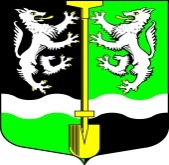 АДМИНИСТРАЦИЯМУНИЦИПАЛЬНОГО ОБРАЗОВАНИЯСЕЛИВАНОВСКОЕ СЕЛЬСКОЕ ПОСЕЛЕНИЕВолховского  муниципального районаЛенинградской областиПОСТАНОВЛЕНИЕот 02 декабря 2020 года                                                                                  № 121О внесении изменений и дополнений в постановление № 24 от 02 марта 2020 года «Об утверждении муниципальной Программы «Развитие и поддержка малого и среднего предпринимательства в муниципальном образовании Селивановское сельское поселение Волховского муниципального района Ленинградской области на 2020 - 2022 годы»В целях обеспечения развития и поддержки малого и среднего предпринимательства на территории муниципального образования Селивановское сельское поселение; во исполнение требований Федерального закона от  06.10.2003 года № 131 - ФЗ «Об общих принципах организации местного самоуправления в Российской Федерации», Федерального закона от 24.07.2007 года № 209-ФЗ «О развитии малого и среднего предпринимательства в Российской Федерации», Федерального закона от 08.06.2020 года № 169-ФЗ «О внесении изменений в Федеральный закон «О развитии малого и среднего предпринимательства в Российской Федерации» и статьи 1 и 2 Федерального закона «О внесении изменений в Федеральный закон „О развитии малого и среднего предпринимательства в Российской Федерации“ в целях формирования единого реестра субъектов малого и среднего предпринимательства — получателей поддержки», администрация муниципального образования Селивановское сельское поселение Волховского муниципального района Ленинградской области,ПОСТАНОВЛЯЕТ:1.Внести изменения и дополнения в постановление № 24 от 02 марта 2020 года в п. 5 «Оказание имущественной поддержки субъектам малого и среднего предпринимательства» Плана реализации мероприятий Программы "Развитие и поддержка малого и среднего предпринимательства в муниципальном образовании Селивановское сельское поселение Волховского муниципального района Ленинградской области на 2020 - 2022 годы" и читать в новой редакции.2.Настоящее постановление вступает в силу с момента его подписания и подлежит официальному опубликованию в газете «Волховские Огни» и размещению на официальном сайте  администрации в сети «Интернет».3. Контроль за данным постановлением оставляю за собой.Глава администрации                                                                    М.Ф.Петрова5. «Оказание имущественной поддержки субъектам малого и среднего предпринимательства»5. «Оказание имущественной поддержки субъектам малого и среднего предпринимательства»5. «Оказание имущественной поддержки субъектам малого и среднего предпринимательства»5. «Оказание имущественной поддержки субъектам малого и среднего предпринимательства»5. «Оказание имущественной поддержки субъектам малого и среднего предпринимательства»5. «Оказание имущественной поддержки субъектам малого и среднего предпринимательства»5. «Оказание имущественной поддержки субъектам малого и среднего предпринимательства»5. «Оказание имущественной поддержки субъектам малого и среднего предпринимательства»5. «Оказание имущественной поддержки субъектам малого и среднего предпринимательства»5. «Оказание имущественной поддержки субъектам малого и среднего предпринимательства»9Предоставление субъектам малого и среднего предпринимательства, а также физическим лицам, применяющим специальный налоговый режим «Налог на профессиональный доход» в      пользование имеющегося муниципального имущества, зданий, сооружений, строений, нежилых помещений, оборудования, машин, транспортных средств, земельных участков   2020-2022 ггСубъекты МСП, физические лица, применяющие специальный налоговый режим «Налог на профессиональный доход»Администрация МОНе требует финанси-рования000По мере поступления заявленийИтого по разделу 5000